РЕШЕНИЕ                                                                                        КАРАР№ 35                 		                                                      9 июня  2021 года
Об установлении граництерриториального общественного самоуправления «Родное»В соответствии  с Уставом муниципального образования Яковлевское сельское поселение,  Положением о порядке  организации и осуществления территориального общественного самоуправления в муниципальном образовании Яковлевское сельское поселение  Елабужского муниципального района, утвержденным решением Совета Яковлевского  сельского поселения       № 23 от  19 февраля 2021 года,  Совет Яковлевского сельского поселения РЕШИЛ:Установить границы Территориального общественного самоуправления  «Родное»  в пределах следующих территорий проживания граждан: - с.Яковлево по улицам: Ленина, Советская, Мира, по переулкам Советский, Ленина, Газовиков;- с.Новая Анзирка по улицам: Луговая, Колхозная, Полевая.- с.Бессониха по улице Береговая;- д.Чирши по улице Мира;- п.Мамыловка по улице Луговая2. Настоящее решение вступает в силу с момента подписания. 3. Контроль за исполнением настоящего решения оставляю за собой.Председатель		              			        О.В. КозыреваСОВЕТ ЯКОВЛЕВСКОГОСЕЛЬСКОГО ПОСЕЛЕНИЯЕЛАБУЖСКОГО МУНИЦИПАЛЬНОГО РАЙОНАРЕСПУБЛИКИ ТАТАРСТАН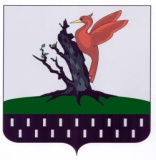 ТАТАРСТАН РЕСПУБЛИКАСЫАЛАБУГА МУНИЦИПАЛЬ РАЙОНЫ ЯКОВЛЕВОАВЫЛ ЖИРЛЕГЕСОВЕТЫ